SHEFEENA K.A.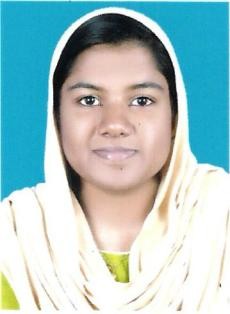 Kottakudi (H) 10th Mile Valara (P.O) Idukki-685561 Kerala state IndiaMob: +91 9995715855 Email: shefeena559@gmail.comCAREER OBJECTIVE	A complete dedication my noble profession of nursing , to work in any kind of environment with endurance regardless of hurdles  that come my way.  I would  like to be a part of a core team in a professional organization and believe that  my abilities attitude and dedication  would  help  in  adding total value  to  the organization.EDUCATIONAL QUALIFICATION	EXPERIANCEPERSONAL DETAILS	Date of birth Father Name Gender-	14-10-1993K M ALIYARFemaleNationality	-	IndianReligious	-	MuslimMarital  status	-	SingleBlood Group	-	A+Aadhar No	-	943563811657LANGUAGES KNOWNPERSONAL TRAITSGood interpersonal and communication skills.Sincere, Hardworking and commitment to excel in the given field.Good analytical and problem solving skills.Sense of responsibility and creativity.Polite and soft in nature.DUTIES PERFORM :-Observing change in patients, condition: recording, reporting to the concerned authority, and taking necessary action.Early identification & prevention of complication.Co-ordinating patients care with various departments & health care personals.Maintaining all Infection control measures.Maintaining clean & safe environment for the patient.Maintaining personal hygiene.Maintaining nutritional needs of the patientMaintain high standard in preparation, calculation & administration of medication as per the order.Giving health education to the patients & relatives.Keeping the unit clean & tidy & care of the equipments of patient unitAssisting doctors in various medical & surgical procedureRESPONSIBILITIES :-Responsible for preparation of the unit for receiving patient after admission and also after surgeryResponsible for the initial assessment of post-operative patients, planning &implementation of care as per protocol without direct supervision.Ensure provision of high standard of quality services to all patients.Direct responsibility for patients need during the process of recovery following surgery.Ensure adherence to nursing policies. Protocols & procedures. Guidelines in stabilizing the post operative care.Maintaining own professional practice & have extensive knowledge of new developments, related to my specialties in the intensive therapy unit.Responsible for advocating & practicing proper infection control measures.Act as a role model for the junior staffPROCEDURES HANDLEDFoley,s CatheterizationIV CannulationBladder IrrigationBowel wash enemaSuture removelNebulizationSteam InhalationCPR TechniqueECG TracingBlood transfusionColostomy careSuctioningAssisted for Lumbar PunctureInjection methodsEQUIPMENTS HANDLEDSuction apparatusGlucometerPulseoxymeterSphygmomanometerCardiac MonitorSteam InhalerMachine NebulizerOxygen CylinderREFERENCES:-Mr. Dr Nalla G Palaniswami Chief Medical Officer, Kovai Medical Hospital Avinashi RoadCoimbatoreDr. Mohanambal C Nursing  Director Kovai Medical Hospital Avinashi Road CoimbatoreDECLARATION	I hereby declared that the above information furnished by me is true to the best of my knowledge and belief.Thanking you,	SHEFEENA K.A.LANGUAGEREADWRITESPEAKEnglishMalayalam